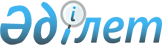 О pеализации Указа Пpезидента Республики Казахстан от 16 маpта 1992 г. N 674 "О меpах по социальной защите военнослужащих и лиц, уволенных с военной службы, на теppитоpии Республики Казахстан
					
			Утративший силу
			
			
		
					Постановление Кабинета Министpов Республики Казахстан от 2 сентябpя 1992 года N 726 (Извлечение). Утратило силу - постановлением Правительства РК от 25 декабря 1996 г. N 1620 ~P961620



          В целях реализации Указа Президента Республики Казахстан от 16 марта
1992 г. N 674 "О мерах по социальной защите военнослужащих и лиц,
уволенных с военной службы, на территории Республики Казахстан"
Кабинет Министров Республики Казахстан постановляет:




          1. Сохранить для военнослужащих выплату денежного вознаграждения
за особые условия службы до 30 процентов, классную квалификацию 
(квалификационную категорию) - в размере до 10 процентов штатно-должностного
оклада в зависимости от категории военнослужащих и присвоенной классности
(квалификационной категории).




          2. Разрешить Министерству обороны Республики Казахстан повысить 
с 1 мая 1992 г. тарифные ставки и должностные оклады рабочих и служащих
воинских частей, предприятий, организаций и учреждений, военно-учебных
заведений в среднем на 100 процентов. Увеличение заработной платы 
произвести к размерам ставок и окладов, действовавшим на 1 января 
1992 г.




          Предоставить Министру обороны Республики Казахстан право по
согласованию с Министерством труда и Министерством финансов 
Республики Казахстан устанавливать должностные оклады по нетиповым 
должностям, специфическим для Министерства обороны республики.




          3. Главам администраций на местах:




          предоставить льготы отдельным категориям военнослужащих (пункт 3
Указа) по оплате за занимаемую ими и проживающими с ними членами
семьи жилую площадь в домах государственного и ведомственного жилого
фонда и коммунальные услуги в размере 50 процентов. Указанную часть 
расходов отнести за счет средств местного бюджета;




          совместно с Министерством обороны Республики Казахстан уточнить 
перечень закрытых (обособленных) военных городков, где воспрещается 
приватизация жилья, и представить в Кабинет Министров Республики 
Казахстан на утверждение.




          4. Министерству финансов Республики Казахстан изыскать дополнительные
источники средств для:




          выплаты добавочных видов денежного довольствия за особые условия
службы и классную квалификацию;




          оказания безвозмездной финансовой помощи по строительству 
индивидуальных жилых домов.




          5. Министерству обороны Республики Казахстан:




          определить перечень должностей с особыми условиями службы, а также
должностей, по которым может присваиваться классная квалификация
(классность) для выплаты добавочных видов денежного довольствия;




          разработать Инструкцию о порядке оказания безвозмездной финансовой
помощи военнослужащим на приобретение жилья и контроле за целевым 
использованием выделенных на эти цели средств, согласовать ее с
Министерством финансов, Национальным государственным банком и
Госэкономкомитетом Республики Казахстан и внести на утверждение
в Кабинет Министров Республики Казахстан.








                      Премьер-министр




                  Республики Казахстан









					© 2012. РГП на ПХВ «Институт законодательства и правовой информации Республики Казахстан» Министерства юстиции Республики Казахстан
				